Concours d’admission par les voies Universitaires et DUT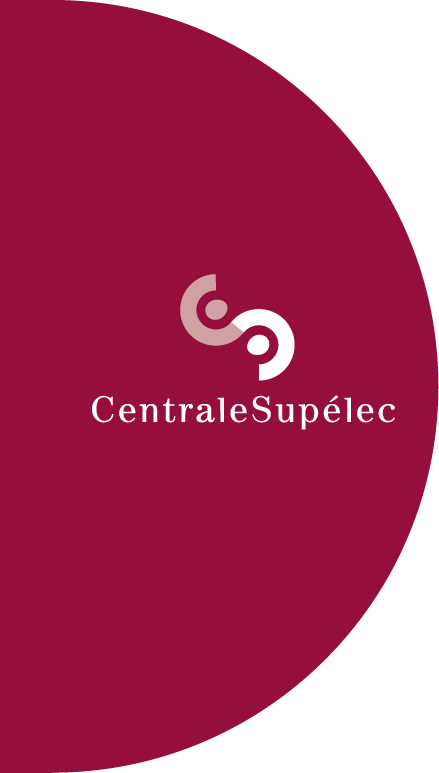 Session 2018Programme des épreuves de MathématiquesLe programme des voies Physique et Mécanique porte uniquement sur les points 1 à 10. Le programme de la voie Mathématiques porte sur les points 1 à 11.Le programme de la voie DUT porte sur les points 1 à 5, puis 7 à 10.Algèbre linéaireApplications linéaires, matricesDéterminant, systèmes linéairesRéduction des endomorphismes, des matrices carréesFonctions d'une variable réelleContinuité, dérivabilitéFormules de TaylorEspaces préhibertiens réels, espaces euclidiensTopologie de R, espaces vectoriels normésSuites et séries Suites et séries numériques
Suites et séries de fonctions
Séries entièresFonctions vectorielles, courbes paramétréesIntégration sur un segment, intégrales généraliséesCalcul différentielÉquations différentielles linéaires, systèmes différentiels linéaires du premier ordreProbabilitésVariables aléatoires discrètes
Lois, moments, théorème de transfert
Vecteurs aléatoires, indépendanceStructures algébriquesGroupes, anneaux, corps, espaces vectoriels
Arithmétique dans Z
Polynômes